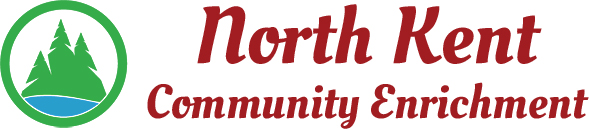 204 E. Muskegon Cedar Springs, MI 49319616-696-7320	www.myNKCE.comAgenda for Regular Meeting of Monday March 13, 2023 @ 6:00 PM Call to orderApproval of agendaConsent Agenda	Approval of January 2023 MinutesApproval of January/February Financial Statements Information and Discussion ItemsNerf War/Daddy Daughter Dance recapSenior Citizen DanceWinter/Spring Events FlyersSports CampsPossible Michigan Sparks Grant – Sue WolfeAction ItemsConfirm Next April  10,  2023Adjourn